ТРЕБОВАНИЯ К РАБОЧИМ МЕСТАМ ОФИСНЫХ РАБОТНИКОВТребования к рабочим местам офисным сотрудников указаны в приказе Минтруда от 29.10.2021 № 774н, СанПиН 1.2.3685-21 и СП 2.2.3670-20.Как разместить рабочие местаРазместите рабочие места так, чтобы работники безопасно проходили на каждое рабочее место и могли быстро эвакуироваться при аварии (п. 20 приказа Минтруда от 29.10.2021 № 774н). Какой мебелью оборудовать рабочие местаРабочие столы и кресла должны регулироваться по высоте (п. 7 приказа Минтруда от 29.10.2021 № 774н ). Высота рабочего стола должна быть такой, чтобы было пространство для размещения ног высотой не менее 600 мм, глубиной – не менее 450 мм на уровне колен и 600 мм на уровне стоп, шириной – не менее 500 мм (п. 6.3 СП 2.2.3670-20 ).Как разместить компьютерыРазместите компьютеры так, чтобы расстояние между боковыми гранями соседних мониторов было не меньше 1,2 м., а между соседними мониторами не менее 2 м. Лучше, чтобы свет на рабочую поверхность падал слева, а показатели освещенности не превышали гигиенических нормативов (п. 251 СП 2.2.3670-20 ).Где разместить знаки безопасностиРазместите знаки безопасности так, чтобы они были хорошо видны с каждого рабочего места (п. 11 приказа Минтруда от 29.10.2021 № 774н).Как создать микроклиматПроследите, чтобы в офисе организовали оптимальный микроклимат для работы с равномерным распределением тепла по офису. Для офисных работников оптимальная температура воздуха – 22–24 °С зимой, 23–25 °С летом. Если в офисе холоднее или теплее, то работодатель приводит показатели к оптимальным показателям (таблица 5.2 СанПиН 1.2.3685-21). Чтобы обеспечить вентиляцию офиса, офисные помещения оснащают приточно-вытяжными системами вентиляции либо кондиционером.Какая площадь рабочего местаЕсли работник трудится на компьютере с с ЖК-монитором, площадь должна быть не менее 4,5 м2. Если на компьютере с монитором на базе электронно-лучевой трубки – не менее 6 кв. м.Такие правила прописаны в пункте 249 СП 2.2.3670-20.Интерактивная памяткаНа интерактивной памятке точками отмечены зоны, на которые нужно обратить внимание в офисе. Скачайте плакат с текстовыми подсказками в хорошем качестве и разместите на видных местах.Памятка. Безопасное офисное рабочее место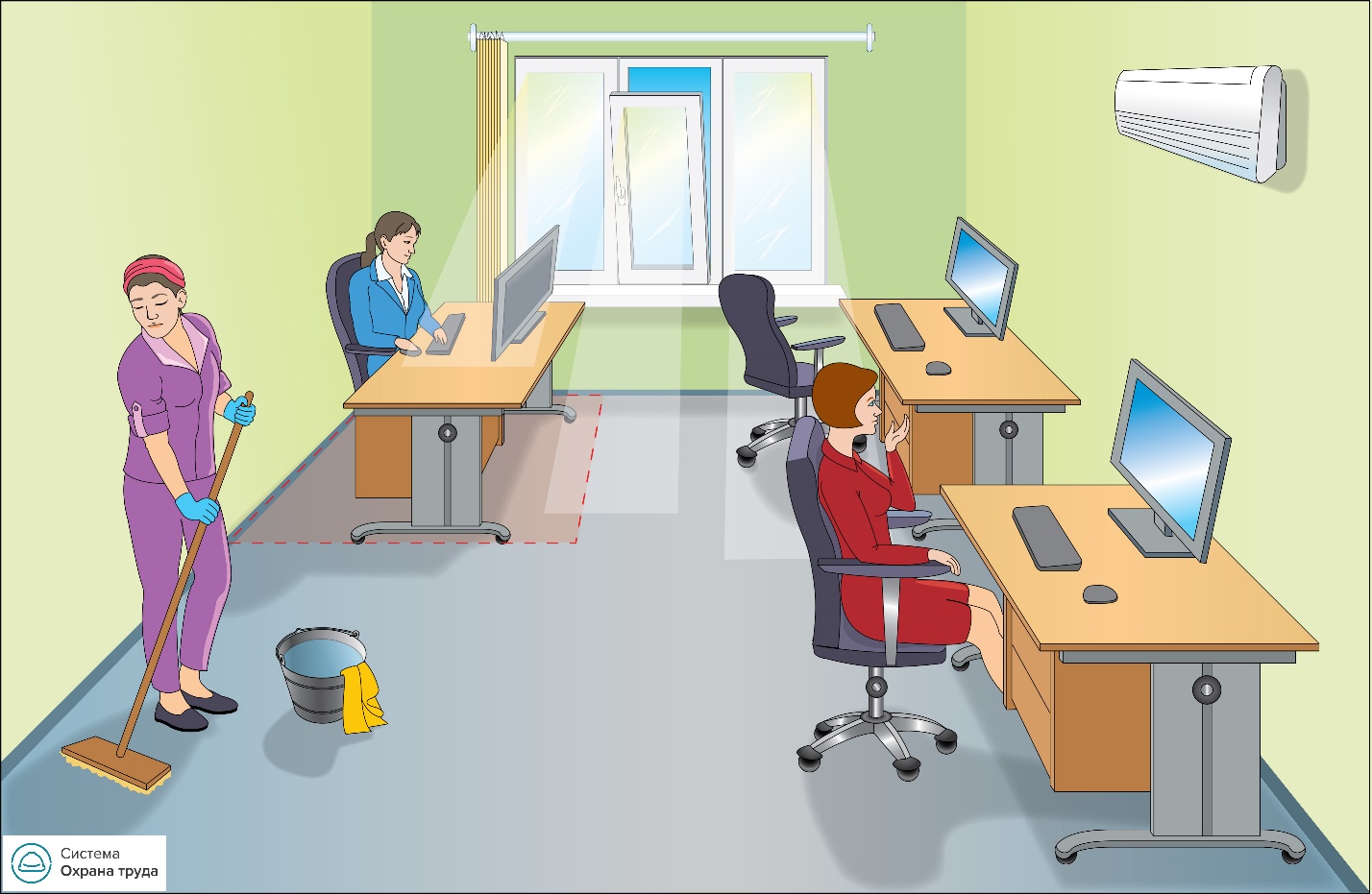 